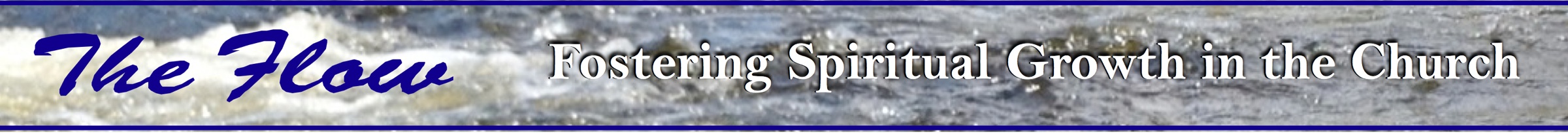 Oakland International Fellowship	The Flow #3: The Mature Believer- Strengthening Our Faith to ServeSession #10“Christ himself gave the apostles, the prophets, the evangelists, the pastors and teachers to equip His people…” (Eph. 4:11-15)Works of service and maturity are ________________________________	Eph 4:11-15 “I have fought the good fight, I have finished the race, I have kept the faith” (2 Timothy 4:7)Mature believers must be careful ________________________________2 Samuel 11 John 15:1-8 (esp 5-6) Maintain consistent times reading the Bible and prayingKeep in mind you haven’t arrivedPhillipians 3:10-15Don’t have secrets!James 5:16 What are things that help you stay close to God?“In all this you greatly rejoice, though now for a little while you may have had to suffer grief in all kinds of trials.” (1 Peter 1:6)Don’t assume ________________________________ 1 Peter 1:7-9Psalm 57“And let us not grow weary of doing good, for in due season we will reap, if we do not give up.” (Galatians 6:9)Don’t ________________________________ “But his sons did not follow his ways. They turned aside after dishonest gain and accepted bribes and perverted justice.” (1 Samuel 8:3)Don’t ________________________________ What practical things can you do to lead your family to follow Jesus?Small Group Discussion QuestionsHow can you adjust your schedule to serve in the church?How have you handled “burn-out” (spiritual dryness)? 